 OBEC VŠEMYSLICE, 373 02 NEZNAŠOV	  
TEL. 385721737            IČO 245666           DIČ CZ 00245666         KB -  č.ú. 9122231/0100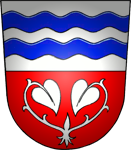  O Z N Á M E N Í              Obec Všemyslice - záměr pronájmu části svého 
               pozemku pč. 485/4, v obci a k.ú. Všemyslice                 Obec Všemyslice tímto zveřejňuje záměr pronájmu části, 
(cca 80 m2), svého pozemku parc. č. 485/4, v obci a k.ú. Všemyslice,  konkrétnímu zájemci – Luboš Novotný, Všemyslice č. 33 
za těchto podmínek :

- pronájem na dobu určitou 3 roky- roční nájemné -  200,- Kč
- pronajatá část (cca 80 m2) může být oplocena pouze demontovatelným 
   oplocením
- oplocením pronajatého pozemku nesmí být znemožněn přístup na 
   parcely  č. 608/1 a 485/4, k.ú. Všemyslice.

Připomínky k záměru nebo jiný projevený zájem je možno podat na adrese :
Obec Všemyslice, 373 02  Neznašov č.9  nebo e-mail  info@vsemyslice.eu.                                                                                                         Ing. Karel Tůma 
 							                    starostaVyvěšeno dne :   13.12.2021
Sejmuto dne :
   
